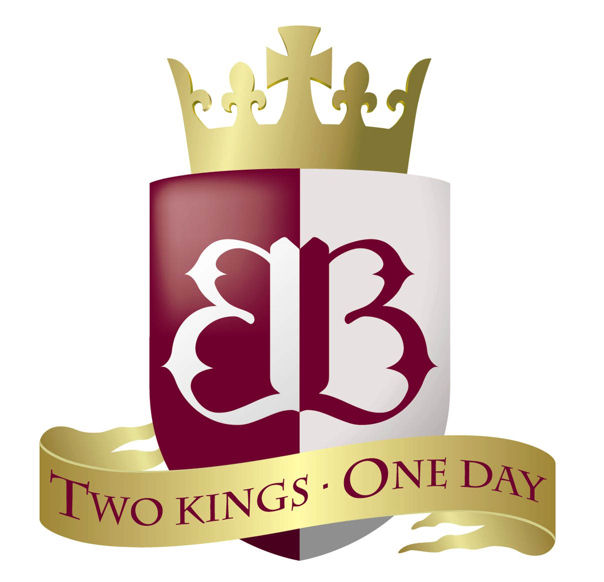 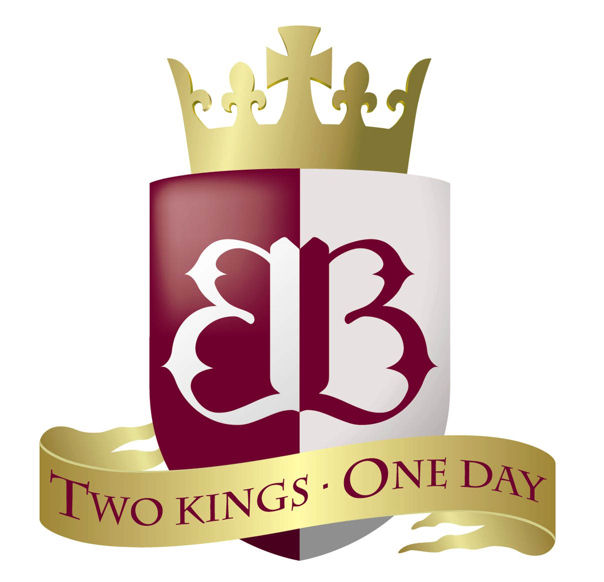 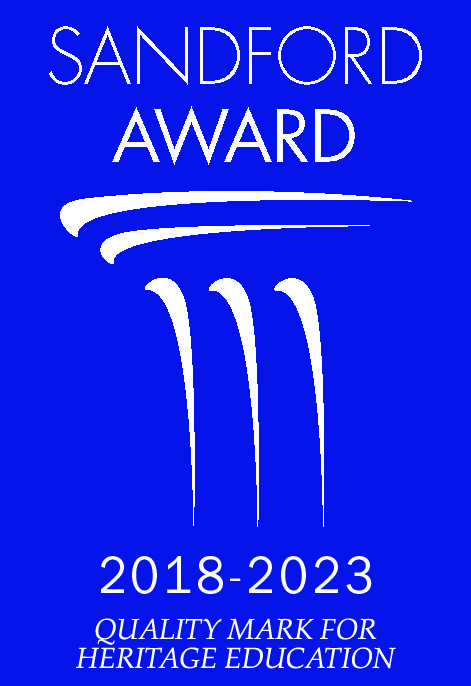 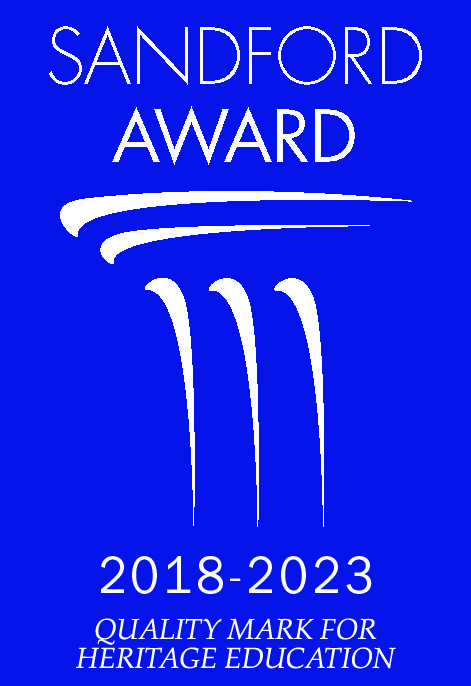 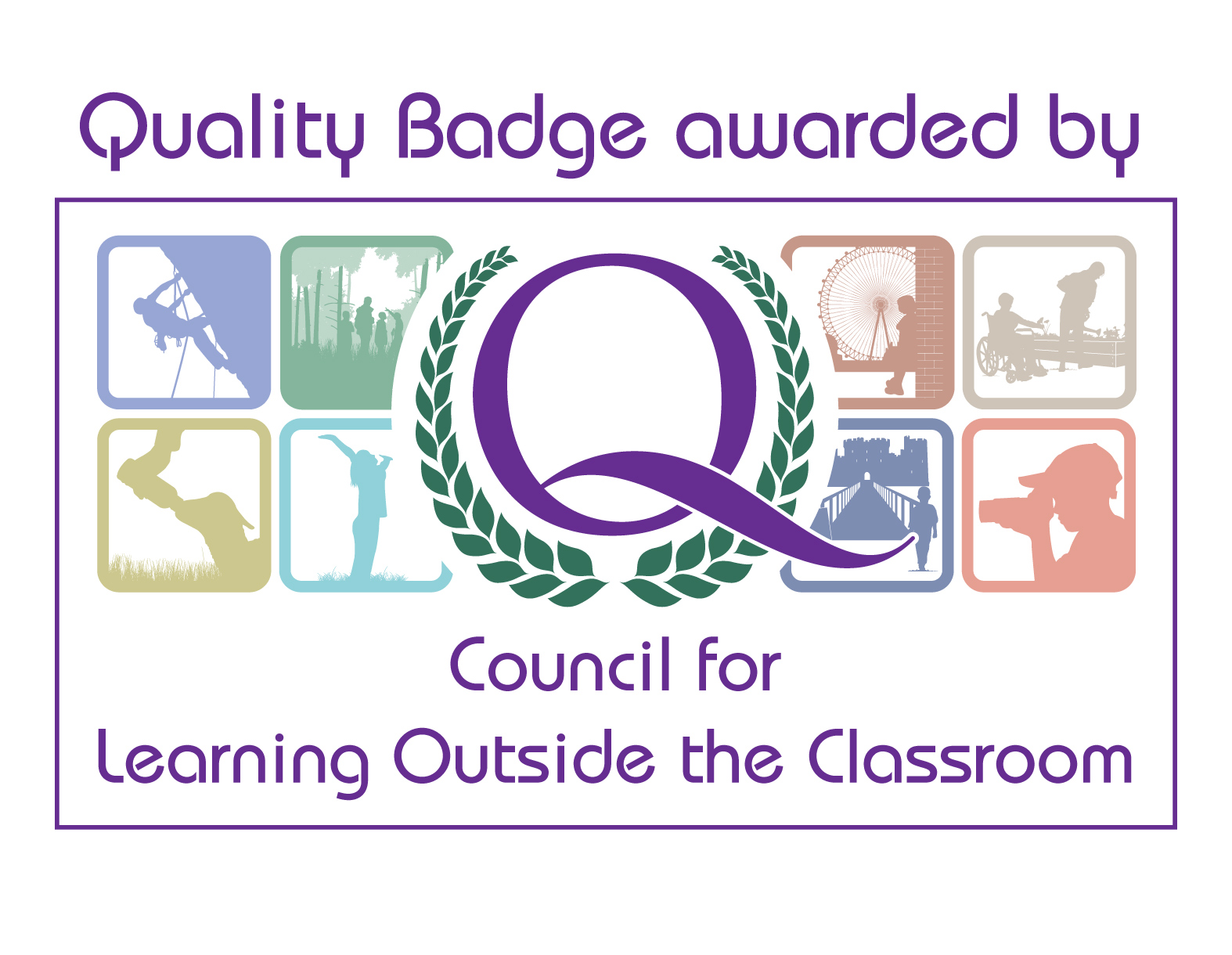 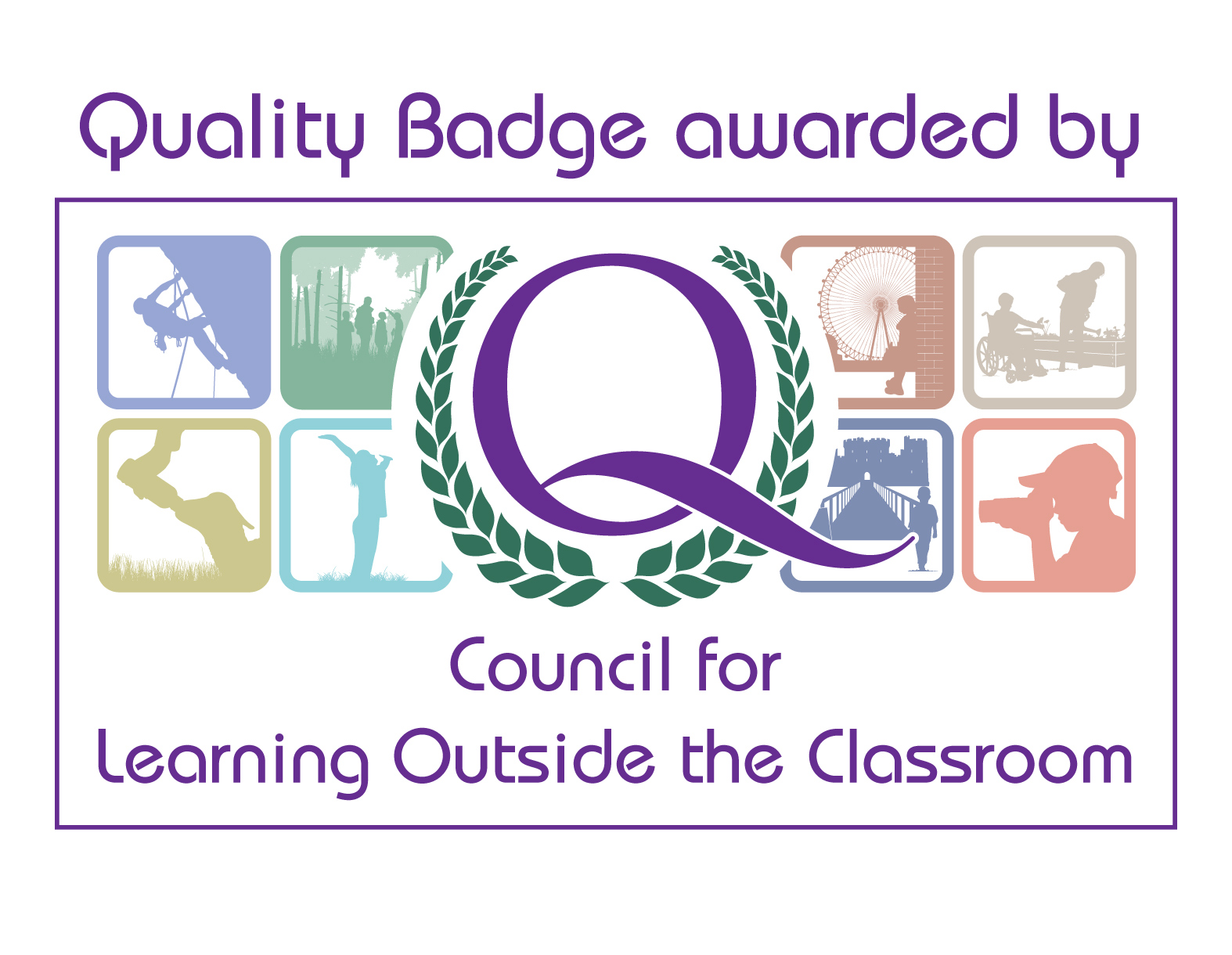 Self-Led Tour of the Exhibition Session Briefing for SchoolsThe below bullet points will help you prepare for the above school sessionThe exhibition introduces the Wars of the Roses and then tells the story of the battle chronologically. Briefly: The exhibition starts with what happened before Bosworth, then Richard’s and Henry’s journey to Leicestershire, how an army was organised and how it communicated across long distancesThen the exhibition introduces the weapons used and clothes worn by the different types of soldiers, takes you to the battle itself through film, shows the work of the Barber Surgeon, explains what happened after the battle and focuses on the dawn of the Tudor dynasty and its legacyThen finishes with the most up-to-date stories on the battle archaeology, including the objects, and what that has taught us about the battle, the finding of Richard III and finally compares the achievements and the resting places of both KingsA member of staff will brief you before you enter the exhibition Before entering the exhibition, we ask that everyone in the group sanitises their hands and puts on a mask if they are 11 years plus (unless exempt) – it has to be a mask and not a visor, for example. There is hand sanitiser just outside the main doorPlease use your slot to explore the galleries and ask your pupils questions to reinforce their learningThe public will not be in the galleries at the same time as the school groupWe’ve had to make some changes in the galleries, such as removing the dressing up, but there are still a number of films and other interactives for your group to enjoy. The pupils will be able to use a stylus to touch the buttons next to the screens to watch the films. These will be given at the start of the session and then collected at the end of the session by a member of staff. They will be kept in quarantine for 72 hours before they are used by another school partyOther objects and interactives can be touched by hand and some can’t. If the objects can’t be touched there are is a sign articulating thisPlease take care in the Journey to Bosworth Gallery with the Communications interactiveAll touchable surfaces will be cleaned after a school session, but it is really important that your group uses the hand sanitiser to reduce the likelihood of spreading COVIDThere are hand sanitiser stations throughout the exhibition for your school group to use when necessaryWhen entering and leaving the exhibition, we ask that everyone in the group sanitises their hands. There is hand sanitiser in the courtyard just in front of the main exhibition door and in the courtyard as you exit the shop at the end of the exhibitionWe also encourage all school groups to use their own hand sanitiser as well to help keep our site costs downThank you